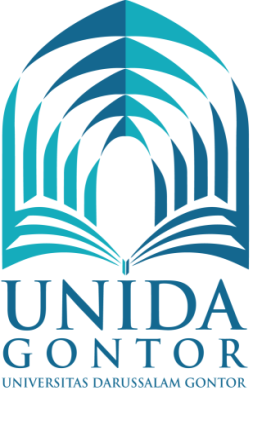 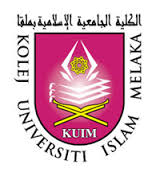 MEMORANDUM OF UNDERSTANDINGBETWEENUNIVERSITY OF DARUSSALAM (UNIDA) GONTOR,INDONESIAANDMELAKA INTERNATIONAL ISLAMIC UNIVERSITY COLLEGE (KUIM), MALAYSIAThis Memorandum of Understanding (hereinafter referred to as MoU) is made on this 12nd February 2017.BETWEENUNIVERSITY OF DARUSSALAM GONTOR (hereinafter referred to as “UNIDA”), whose address is at Jl. Raya Siman Km 6, Ponorogo, East Java, 64371, Indonesia represented herein by its Rector, Prof. Dr. Amal Fathullah Zarkasyi, M.A.;ANDMELAKA INTERNATIONAL ISLAMIC UNIVERSITY COLLEGE (hereinafter referred to as “KUIM”), whose address is at Kampus Utama, Batu 28, Kuala Sungai Baru, Melaka, Malaysia, Phone: +60 6-387 8382 represented herein by its Vice Chancellor, Prof. Datuk Dr. Hj. Mohd Taib bin Hj. Dora;hereinafter referred to singularly as “the  Party” and collective as the “Parties”, wishing to establish relations between the two institutions, agree to cooperate with each other as follows:Article 1ObjectiveThe parties, subject of the terms of this Memorandum of Understanding and the laws, rules, regulations and national policies from the time in force in each Party’s country, will endeavor to strengthen, promote and develop cooperation between the parties on the basic of equality and mutual benefit in the areas of common interests.Article 2General Areas of Co-operationCooperation shall be carried out through such activities as:Promote individual contact, link in teaching, research, and publication activities among scholar, student and personnel of both institutions,Exchange of faculty and/or students,Exchange of academic and research staff,Joint academic and research program, and publications,Participation in seminars and academic meetings.The terms of cooperation for each specific activity implemented under this Memorandum of Understanding shall be mutually discussed and agreed upon in writing by both parties prior to the initiation of that activity.Article 3Financial ArrangementsThis Memorandum of Understanding will not give rise to any financial obligation by one party to the other, each party will bear its own cost and expenses in relation to this Memorandum of Understanding;Upon embarking on any jointly and mutually agreed project and/or program, both Parties shall sign a Memorandum of Agreement (MoA) which stated, among others, the duration or time of the agreement and the financial obligation of individual and/or both Parties.Article 4Effect Of MemorandumThis memorandum of Understanding serves only as a record of the parties and does not constitute or create any obligations under domestic or international law and will not give rise to any legal process and will not be deemed to constitute or create any legally binding or enforceable obligations, express or implied.Article 5NoticeAny such agreements entered into, as outlined above, will form appendices to this Memorandum of Understanding. Each institution shall designate a liaison officer to develop and coordinate the specific activities agree upon.The designated liaison officers for this Memorandum of Understanding are:Notification of any change in liaison officers may be made by letter without amending this Memorandum of Understanding.Article 6Settlement of DisputesAny difference or dispute between the Parties concerning the interpretation and/ or implementation and/or application of any of the provisions of this Memorandum od Understanding shall be settled amicably through mutual consultation and/or negotiations between the Parties through diplomatic channels, without reference to any third party or international tribunal.Article 7Renewal, Termination and AmendmentThis Memorandum of Understanding shall remain in force for a period of five (5) years from the date of the last signature, with the understanding that it may be terminated by the appropriate authorities of either Party giving 1 (one) months written notice to the other Party, unless an earlier termination date is mutually agreed upon. The Memorandum of Understanding may be amended of extended by mutual written consent of the two Parties.In witness whereof, the parties here to have offered their signatures:ForMelaka International Islamic University College Prof. Datuk Dr. Hj. Mohd Taib bin Hj. Dora Vice ChancellorForUniversity of Darussalam Gontor Prof. Dr. Amal Fathullah Zarkasyi, M.A.RectorKampus Utama, Batu 28, Kuala Sungai Baru, MelakaMALAYSIA mohdtaib@kuim.edu.my+60 6-387 8382 or +60 6-3878426Jl. Raya Siman Km.6, Ponorogo, East Java,INDONESIArektorat@unida.gontor.ac.id+62 352 483762For Melaka International Islamic University CollegeMalaysiaFor University of Darussalam Gontor Indonesia For University of Darussalam Gontor Indonesia Prof. Datuk Dr. Hj. Mohd Taib bin Hj. Dora      Prof. Amal Fathullah Zarkasyi, M.A.      Prof. Amal Fathullah Zarkasyi, M.A.Vice Chancellor      Rector      RectorWitnessed byWitnessed byWitnessed by………………………………………………………………...………………………………………………………..…………………………………………………………..…Date: …………………. ……., 2017                       Date: …………………. ……., 2017                           Date: …………………….. …….., 2017    Date: …………………….. …….., 2017